.SWIVEL FORWARD, TOUCH, HOLD, BACK, DRAG½ TURN, FORWARD WALK, WALK, SIDE, TOUCH, BACK WALK, WALK, SIDE, BRUSHCROSS, SIDE, ANGLE, KICK, SIDE, CROSS, SIDE, ANGLE KICK, HOLDOUT, OUT, HOLD, ROLLING HIP BUMPS, TAP, &, TAP, &, TAPSHUFFLE FORWARD, ROCK, ROCK, SHUFFLE BACK, BACK, HOLDROCK, ROCK, FORWARD, HOLD, &, FORWARD, TOGETHER, TOUCH, HOLDSIDE, BEHIND, ¼ TURN, TOUCH, &, FORWARD, DRAG, BACK, TOGETHERGROOVY PUSH TURNSStyling tip: push hips right when pushing off into turnsREPEATGoing...Going...Gone!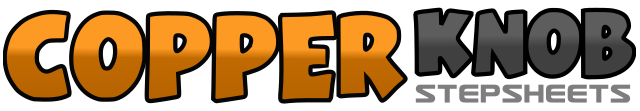 .......Count:64Wall:2Level:Intermediate.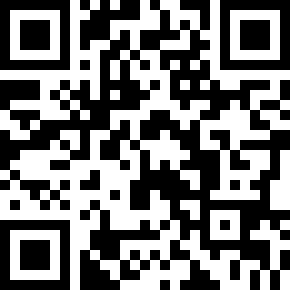 Choreographer:Evelyn Khinoo (USA) & Charlotte Skeeters (USA)Evelyn Khinoo (USA) & Charlotte Skeeters (USA)Evelyn Khinoo (USA) & Charlotte Skeeters (USA)Evelyn Khinoo (USA) & Charlotte Skeeters (USA)Evelyn Khinoo (USA) & Charlotte Skeeters (USA).Music:I'll Be Gone - The Amazing Rhythm AcesI'll Be Gone - The Amazing Rhythm AcesI'll Be Gone - The Amazing Rhythm AcesI'll Be Gone - The Amazing Rhythm AcesI'll Be Gone - The Amazing Rhythm Aces........1Swivel on ball of left as you step forward right into right diagonal (right foot is pointed diagonally right)2Swivel on ball of right as you step forward left into left diagonal (left foot is pointed diagonally left)3-4Repeat 1-25-8Right touch next to left, hold, right long step back diagonally right, drag left back to right&1-2On ball of right make ½ pivot left, walk forward left, right3-4Left step side left, right touch next to left5-6Walk back right, left7-8Right step side right, left brush across right1-2Left cross-step over right, right step side right3-4Left kick diagonal forward left (angle body toward left, lean slightly back), left step side left (slightly back)5-6Right cross-step over left, left step side left7-8Right kick diagonally forward right (angle body toward right, lean slightly back), hold&1-2Right step side right, left step side left, hold3-5Bump/roll hips left, right, left (more like a figure 8 action, ending with weight left)6&Tap right toe across/in front of left, right step back to center7&Tap left toe across/in front of right, left step back to center8Tap right toe across/in front of left1&2Shuffle forward stepping right, left, right3-4Left rock-step forward, right rock-step back in place5&6Shuffle back stepping left, right, left7-8Right step back, hold1-4Left rock-step back, right rock-step forward, left step forward, hold&5Right step forward next to left, left step forward6-8Right step forward, left touch next to right, hold1-2Left step side left, right cross behind left3-4Left step side left into ¼ turn left, right touch next to left&5-6-7Step right next to left, long step forward on left, drag right up toward left, continue drag&8Right small step back, left step back next to right1-2Right step forward, push off on ball of right starting a ¾ turn left (transfer weight to left)3-8Repeat above counts 1-2 until you have completed the ¾ turn